MOTIE						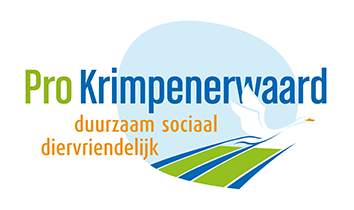 Nr:Datum: 30 maart 2022Agendapunt: 7Onderwerp: Verantwoording informateur W.J. SchoofDe raad van de gemeente Krimpenerwaard in vergadering bijeen d.d. 30 maart 2022;

Overwegende datde politieke partijen moeten leren van de afgelopen raadsperiode;dat we moeten komen tot een stabiel en bestuurskrachtig  gemeentebestuur;dat de gemeente voor grote uitdagingen staat;dat de weg naar een op te stellen raadsprogramma op een echt democratische wijze tot stand moet komen;
Van mening dateen onafhankelijke verkenner moet worden aangetrokken om in opdracht van de raad te verkennen hoe te komen tot een stabiel en bestuurskrachtig gemeentebestuur;Voorgesteld besluiteen onafhankelijk verkenner aan te trekken die in opdracht van de raad zal verkennen hoe te komen tot een stabiel en bestuurskrachtig gemeentebestuur;de burgemeester opdracht te geven om op korte termijn de keuze van en opdracht aan deze verkenner voor te bereiden en ter besluitvorming voor te leggen aan de raad;de kosten voor deze opdracht te dekken uit de Algemene Reserve.en gaat over tot de orde van de dag.Ondertekening en naam:Pro Krimpenerwaard